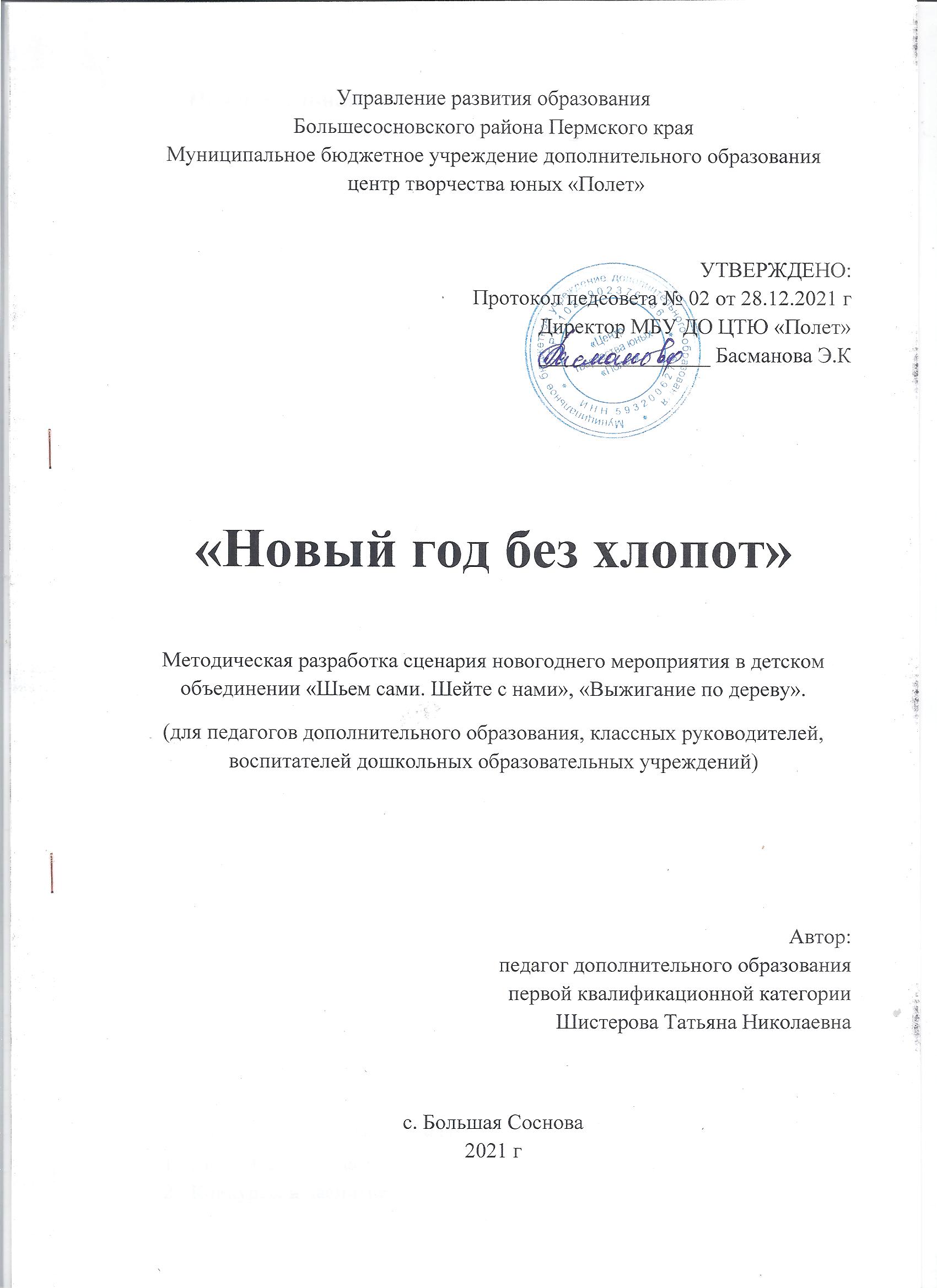 Пояснительная записка.Сценарий  праздника «Новый год без хлопот» разработан для обучающихся детских объединений  «Шьем сами. Шейте с нами», «Выжигание по дереву».   Сценарий может быть использован для проведения  праздника в группах.Цель: Проведение мероприятия в честь Нового года в детском объединении «Шьем сами. Шейте с нами», «Выжигание по дереву».   Задачи:Пробуждение интереса к истории и традициям праздника.Развитие памяти, внимания.Общение в уважительное отношение в коллективе.Эстетическое воспитание.План проведения: 1.Подготовительный этапОпределение цели, постановка целей и задач, уточнение аудитории.Составление плана роботы, определение хода и содержания мероприятия, анализ и подбор литературы, определение методов и приемов.Составление и оформление сценария.Подготовка атрибутов, реквизита (корзины и снежки; бумагу и карандаши; мешок и перчатки; ткань, нитки и иголка, искусственная елка и бельевые прищепки).Изготовление наглядного материала (пазл).Составление сметы для проведения мероприятия, приобретение призов.Определение места, времени, даты проведения.2.Коррекционный этап.Подготовка оформления, подготовка и проверка оборудования и технических средств (зарядить колонку, скачать и проверить музыку).Объявление, приглашение детей.3.Основной этап.Оформление кабинета, установка оборудования, технических средств.Проведение мероприятия.Анализ проведенного мероприятия.Описание и распространение опыта работы.Проведение мероприятия:Вступительная часть.Конкурсы и чаепитие.Вручение подарков и фотосессия.Ход мероприятия: Под музыкальное сопровождение дети приглашаются в кабинет.Ведущий:Скоро праздник новогодний Всех у ёлки соберёт.Ляжет "дождик" на ладони,Мир огнями зацветёт. Под хрустальные снежинки Встань, когда часы пробьют, И желаний серпантинки Развернутся, оживут! Ёлка в инее искрится;Аромат густых ветвей Добрым облаком ложится На мечтающих людей...А у нас с вами праздник не получиться, пригласили Деда Мороза со Снегурочкой, но почему то пришёл только Снеговик.Снеговик:Здравствуйте, детишки, сегодня не просто пришел к вам на праздник, я приготовил вам подарки. Вот только Дед Мороз и Снегурочка вместе с подарками застряли в лесу, а меня отправили к вам. И чтобы им помочь, выбраться нам нужно поиграть.  И наша первая игра… Игра 1 Новогодний пазл Нужно собрать пазлСнеговик: Что бы Деда Мороза и Снегурочку выбрались из сугроба, нужно помочь разгрести снег, слепить снежки и кидать как можно дальше.  Игра 2 Снежки.Каждому участнику выдается по 3 снежка и они должны попасть в корзину.Снеговик: Вот я все время хожу в варежках, работаю, кушаю и даже сплю. А вы сможете так же. А хотите попробовать.Игра 3 Угадай предметНа руки надевают теплые перчатки и опускают руки в мешок Деда Мороза. С закрытыми глазами нужно на ощупь угадать, что попалось в мешке. Если угадывает, приз забирает себе, если нет, опускают обратно в мешок и игра продолжается дальше.Снеговик: Все наверное знают как выглядит снеговик. А сможете нарисовать с завязанными глазами.Игра 4 Портрет снеговикаНа листке бумаги с закрытыми глазами нужно нарисовать снеговика. Каждый рисует отдельную часть: голову, нос, пуговки, руки.  Снеговик: У Деда Мороза порвался мешок, нужно помочь починить его.Игра 5 Заплатка. Перед вами лежат лоскутки ткани, иголка с ниткой. Пока звучит музыка, нужно пришить заплатку на эти лоскутки. Работа должна быть выполнена не только быстро, но и аккуратно.Снеговик: А сейчас сыграем с вами в интересную игру, перед новым годом елку наряжали, а сейчас кто быстрее снимаем игрушки.Игра 6 Освободи елку от иголокИграют два участника. На одежду крепятся по десять прищепок каждому. Они должны помочь друг другу снять их.Снеговик: Ой, как я устал! Можно отдохнуть. У меня с собой есть коробочка конфет, давайте попьем чайку.Чаепитие.Под музыку заходят Дед Мороз и Снегурочка.Снеговик: А вот и долгожданные гости с подарками.Дед Мороз: Я – веселый Дед Мороз, я подарки вам привез. Я привез вам море смеха, Море счастья и успеха! С Новым годом поздравляю, и всем вам я пожелаю долго-долго в счастье жить, понапрасну не тужить, много вам здоровья, счастья, и живите без ненастья! Вы очень хорошо играли, поэтому мы очень быстро до вас добрались, и я Вручение подарков фотосессия  с Дедом Морозом и Снегурочкой.Дед Мороз: Ну, милые детишки нам пора уходить. А вам хочу пожелать…Будьте счастливы, друзья, и живите долго. Пусть подарит Новый год вам здоровья много. Счастье, радость в каждый дом принесет вам елка. До свидания, до новых встреч.Краткий самоанализ В связи с эпидемиологической обстановкой общие елки в Центре были отменены, и в замен этого на педсовете педагогами было принято решение провести новогоднее мероприятие в своих объединениях. Обсудила эту проблему с обучающимися, в итоге решили поиграть а закончить все чаепитием. Мне нужно было подготовить сценарий, реквизит, найти и скачать музыку. Дети украшают кабинет и приносят конфеты и печенье на чаепитие.Целью проведения новогоднего мероприятия было: проведение мероприятия в честь Нового года в детском объединении «Шьем сами. Шейте с нами», «Выжигание по дереву». Как педагог решала следующие задачи: пробуждение интереса к истории и традициям праздника, развитие памяти, внимания, общение в уважительное отношение в коллективе, эстетическое воспитание.Для проведения мероприятия удачными оказались конкурсы хоть и простые, но очень интересные. Меня порадовали дети, они с большой охотой поиграли. Были очень довольны, весело провели время. За чаепитием обсудили подвели итоги, договорились почаще встречаться (23 февраля, 8 марта). Я считаю,  что цель, на достижение которой было направлено данное мероприятие, достигнута, мои воспитанники встретили новый год весело и дружно.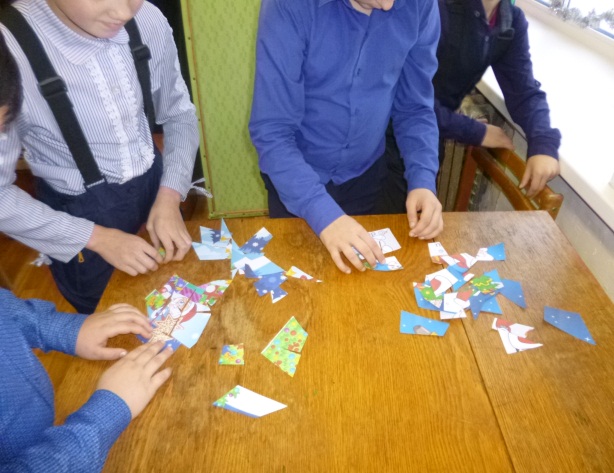 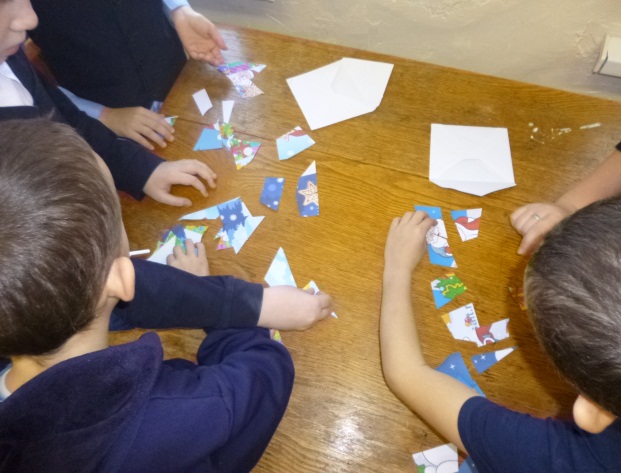 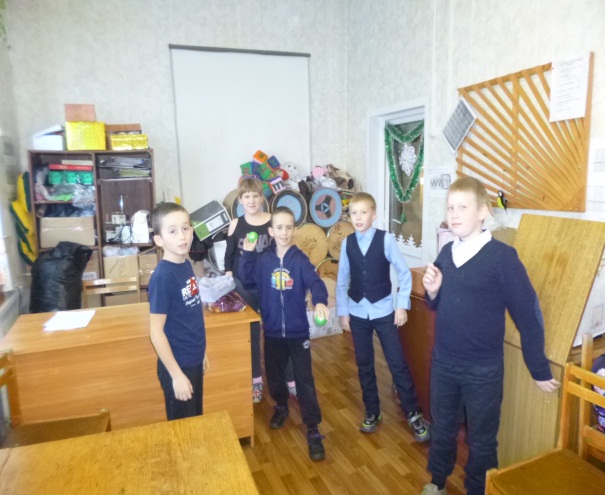 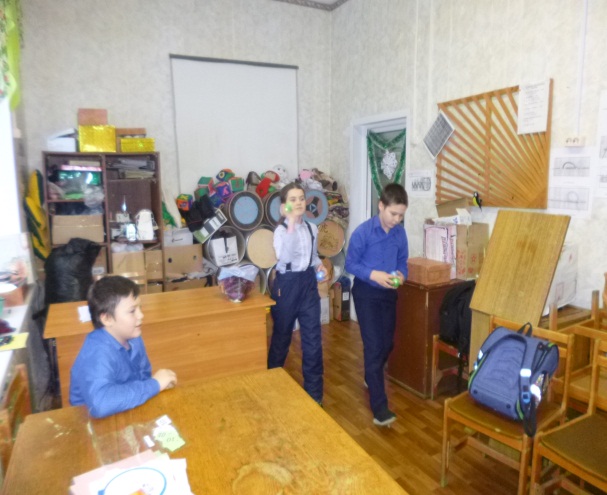 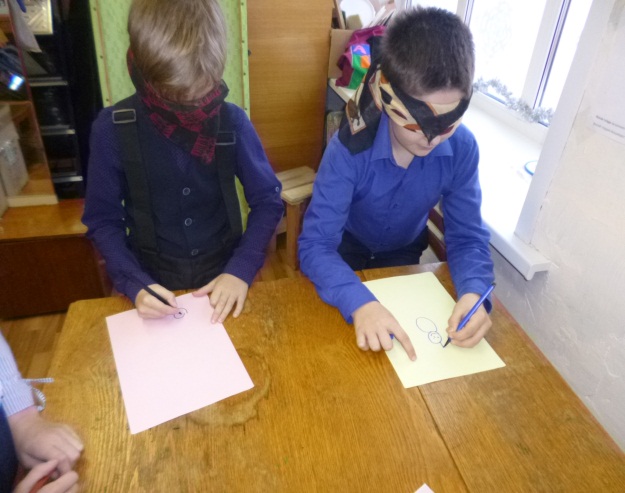 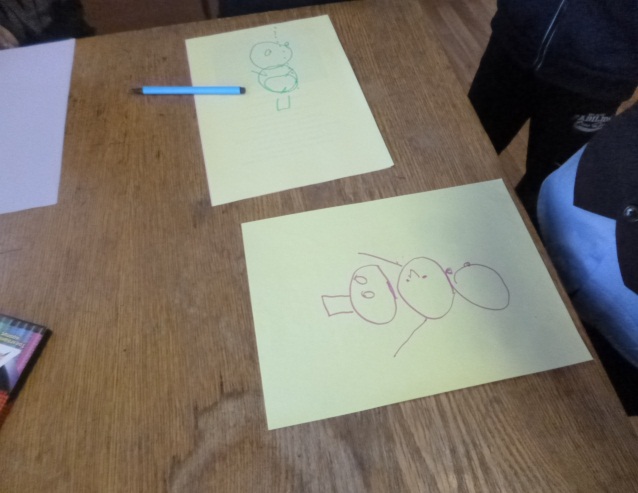 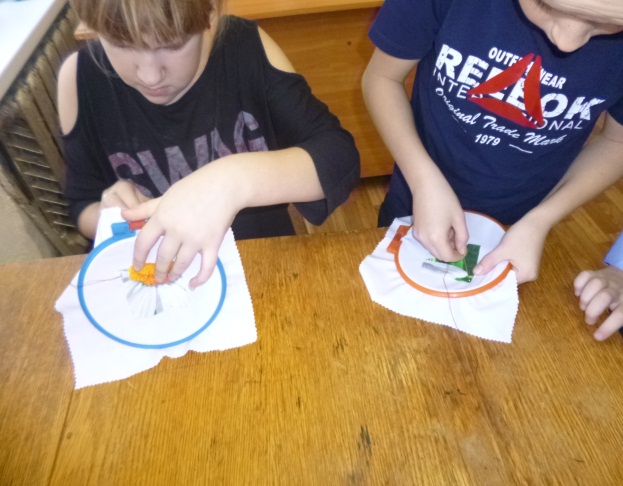 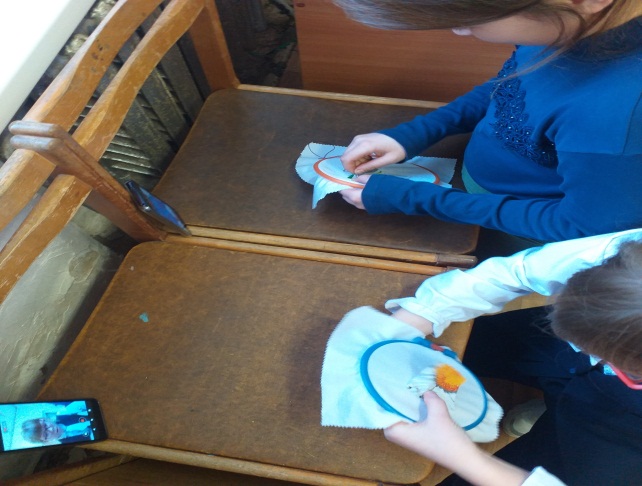 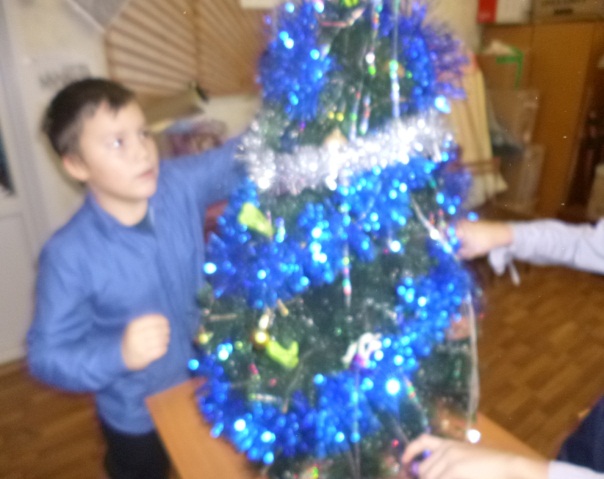 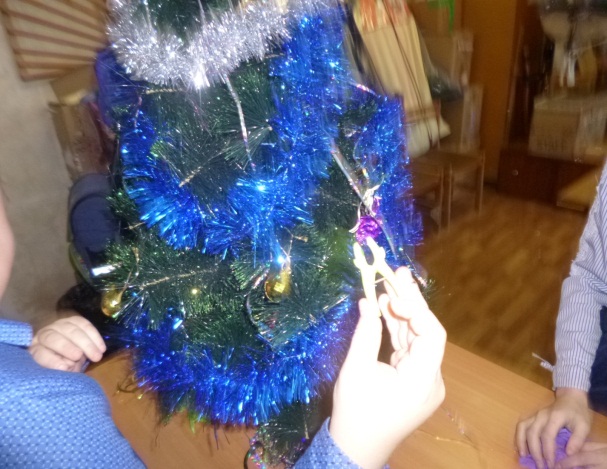 